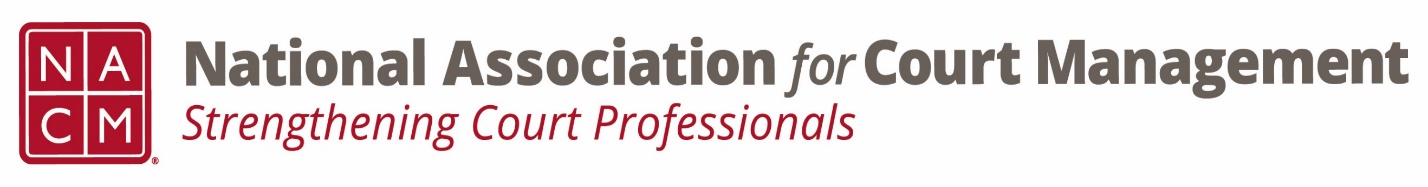 Conference Call of the Ethics SubcommitteeThursday, May 23, 20242:00 p.m. (EDT)Zoom Meeting ID: 710 387 5466  Passcode: 021675Welcome and Introductions of any new participants.Approval of the Minutes from April 25, 2024.Governance Committee Call ReportUpdate Resolutions Subcommittee Bylaws Subcommittee Operations Manual Task GroupState of the Profession Task Group Voice of the Profession Task Group Conference Development Committee Call Report NOLA- AnnualAny other Committee Call Report Open discussion/New Business Additional work group dates May 28th 1:30-3:30 EST- Cancelled. June 11th 1:30-3:30 ESTA Question of Ethics- Suspended- Code of Conduct Review- Initial Review of drafted changes.*NOTE* This portion of the meeting will be recorded and shared with the membership.Next Meeting- June 27, 2024, at 2:00pm EST Volunteer needed to present A Question of Ethics. 